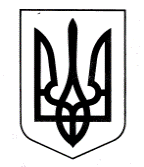 ЗАЗИМСЬКА СІЛЬСЬКА РАДА БРОВАРСЬКОГО РАЙОНУ  КИЇВСЬКОЇ ОБЛАСТІ РІШЕННЯПро затвердження цільової Програми відзначення та вшанування окремих працівників, трудових колективів, категорій громадян, які досягли високого професіоналізму і визначних успіхів у виробничій, державній, творчій та інших сферах життєдіяльності на 2022-2024 рокиКеруючись п. 22 частини першої ст. 26 Закону України «Про місцеве самоврядування в Україні», з метою відзначення та стимулювання окремих працівників, трудових колективів, категорій громадян, які досягли високого професіоналізму і визначних успіхів у виробничій, державній, військовій, творчій та інших сферах життєдіяльності, враховуючи рекомендації постійної комісії з питань соціально – економічного розвитку, бюджету та фінансів, комунальної власності, реалізації державної регуляторної політики, інвестицій та зовнішньоекономічних зв’язків, Зазимська сільська радаВИРІШИЛА:Затвердити цільову Програму відзначення та вшанування окремих працівників, трудових колективів, категорій громадян, які досягли високого професіоналізму і визначних успіхів у виробничій, державній, творчій та інших сферах життєдіяльності на 2022-2024 роки (додається).Управлінню фінансів Зазимської сільської ради здійснювати фінансування вказаної програми згідно затверджених кошторисних призначень.Контроль за виконанням вказаного рішення покласти на постійну комісію з питань соціально – економічного розвитку, бюджету та фінансів, комунальної власності, реалізації державної регуляторної політики, інвестицій та зовнішньоекономічних зв’язків.Сільський голова	Віталій КРУПЕНКОс. Зазим’я24 грудня 2021 року№ 2604-25–VIIІДодаток 1 до рішення 25 сесіїЗазимської сільської ради VІІІ скликаннявід 24.12.2021 р. № 2604Цільова Програма відзначення та вшанування окремих працівників, трудових колективів, категорій громадян, які досягли високого професіоналізму і визначних успіхів у виробничій, державній, творчій та інших сферах життєдіяльності на 2022-2024 рокиЗагальні положенняЦільова Програма відзначення та вшанування окремих працівників, трудових колективів, категорій громадян, які досягли високого професіоналізму і визначних успіхів у виробничій, державній, творчій та інших сферах життєдіяльності на 2022 - 2024 роки розроблена відповідно до п.22 ст. 26 Закону України «Про місцеве самоврядування в Україні», Указів Президента України про відзначення професійних свят з метою відзначення та стимулювання окремих працівників, трудових колективів, категорій громадян, які досягли високого професіоналізму і визначних успіхів у виробничій, державній, військовій, творчій та інших сферах життєдіяльності, зробивши вагомий внесок у створення матеріальних і духовних цінностей, або мають інші заслуги перед Зазимською територіальною громадою, Броварщиною та УкраїноюМета та основні завдання ПрограмиМета Програми: відзначення ювілейних дат, вшанування працівників, трудових колективів, спортсменів, інших категорій громадян під час святкування професійних та державних свят в громаді.Основним завданням програми є відзначення та стимулювання окремих працівників, трудових колективів, категорій громадян, які досягли високого професіоналізму і визначних успіхів у виробничій, державній, військовій, творчій, спортивній та інших сферах життєдіяльності;Нормативно-правове забезпеченняЗакон України «Про місцеве самоврядування в Україні»Укази Президента України:від 30 грудня 2015 року № 731/2015 «Про відзначення у 2016 році Дня Соборності України»; від 15 лютого 1994 року № 46/94 «Про День працівників житлово - комунального господарства і побутового обслуговування населення», зі змінами і доповненнями указу Президента України від 19.05.1995 року № 385/95;від 30 грудня 2011 року № 1209/2011 «Про відзначення в Україні деяких пам’ятних дат та професійних свят», зі змінами і доповненнями згідно з указом Президента України «Про додаткові заходи щодо державної підтримки культури і мистецтва в Україні» від 30 грудня 2013 року № 717/2013;від 13 квітня 1999 року № 374/99 «Про День працівника соціальної сфери»; від 30 травня 1998 року № 568/98 «Про День захисту дітей»;від 22 червня 1994 року № 323/94 «Про День молоді»;від 11 вересня 1994 року № 513/94 «Про День працівників освіти»;від 25 листопада 2000 року № 1250/2000 «Про День місцевого самоврядування»; від 26 листопада 1998 року № 1310/98 «Про встановлення Дня пам’яті жертв голодоморів», зі змінами і доповненнями згідно з указом Президента України«Про заходи у зв'язку з 70-ми роковинами Великого терору масових політичних репресій 1937-1938 років» від 21 травня 2007 року № 431/2007;від 10 листопада 2006 року № 945/2006 «Про день вшанування учасників ліквідації наслідків аварії на Чорнобильській АЕС»;від 3 червня 1994 р. № 281/94 «Про день медичного працівника»Фінансове забезпечення виконання ПрограмиФінансування виконання заходів Програми буде здійснюватися у межах коштів, що передбачатимуться у сільському бюджеті, а також із залученням інших джерел, не заборонених чинним законодавством України.Обсяги коштів будуть визначатися, виходячи з необхідності забезпечення виконання заходів Програми, орієнтовних витрат на їх реалізацію.Програма заходів з відзначення та вшанування окремих працівників, трудових колективів, категорій громадян, які досягли високого професіоналізму і визначних успіхів у виробничій, державній, творчій та інших сферах життєдіяльностіОчікувані результатиВиконання Програми дасть можливість:належним чином організувати роботу по відзначенню та вшануванню окремих працівників, трудових колективів, категорій громадян, які досягли високого професіоналізму і визначних успіхів у виробничій, державній, творчій та інших сферах життєдіяльності;Організація та контроль за виконанням ПрограмиФункції підготовки Програми виконує комунальний заклад «Центр культури, дозвілля та спорту» Зазимської сільської ради.Головним розпорядником коштів є Управління освіти , культури, молоді та спорту Зазимської сільської громади.Реалізація заходів передбачає придбання листівок, квітів, конвертів, бланків Почесних грамот, бланків Подяк для привітання ювілярів, відзначення професійних та державних свят, надання нецільової матеріальної допомоги, надання матеріального заохочення, придбання цінних подарунків, а також здійснення фінансування потреб для проведення нарад, семінарів, колегій, координаційних рад, в тому числі придбання папок та канцтоварів.Контроль за виконанням Програми покладається на постійну комісію сільської ради з питань з питань соціально – економічного розвитку, бюджету та фінансів, комунальної власності, реалізації державної регуляторної політики, інвестицій та зовнішньоекономічних зв’язків.Секретар	Олег БОНДАРЕНКО№№п/пПерелік заходів ПрограмиВиконавціФінансу-ванняОрієнтов-ний обсяг фінансу-вання на 2022 р. (тис.грн)Орієнтов-ний обсяг фінансу-вання на 2023р. (тис.грн)Орієнтов-ний обсяг фінансу-вання на 2024р. (тис.грн)1Відзначення Дня місцевого самоврядуванняКЗ «ЦКДС»100000,00150000,00200000,002Відзначення Всеукраїнського дня працівників культури та майстрів народного мистецтваКЗ «ЦКДС»10000,0015000,0020000,003Відзначення дня медичного працівникаКЗ «ЦКДС»5000,007000,009000,004Відзначення Дня фізичної культури та спортуКЗ «ЦКДС»50000,0060000,0070000,005Відзначення Дня працівників освітиКЗ «ЦКДС»15000,0020000,0025000,006Відзначення всеукраїнського дня бібліотекКЗ «ЦКДС»2500,00 3000,003500,007Відзначення Дня громади  КЗ «ЦКДС»60000,00200000,00300000,00400000,008Відзначення Всесвітнього дня поштиКЗ «ЦКДС»Грошова винагородаГрошова винагородаГрошова винагорода9Відзначення спортсменів громади з нагоди перемог та отримання призових місць в районних, обласних, державних та міжнародних змаганняхКЗ «ЦКДС»200000,00300000,00400000,0010Відзначення творчих виконавців з нагоди досягнення ними та отримання призових місць в районних, обласних, міжнародних конкурсахКЗ «ЦКДС»200000,00 250000,00300000,0011Відзначення Дня працівника житлово-комунального господарстваКЗ «ЦКДС»200000,00250000,00300000,0012Відзначення учнів шкіл з нагоди перемоги в районних, обласних, державних та міжнародних олімпіадах, освітніх конкурсахКЗ «ЦКДС»100000,00150000,00200000,00